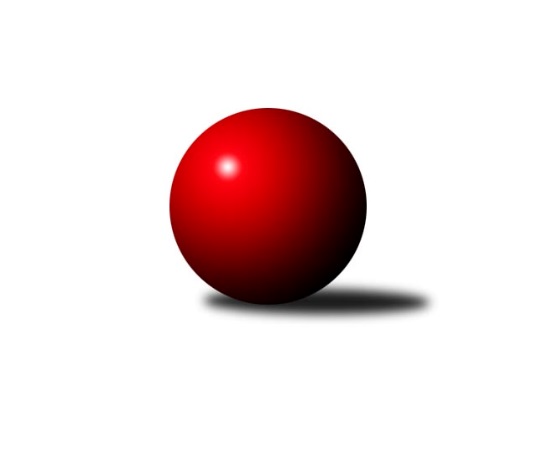 Č.10Ročník 2019/2020	13.6.2024 2. KLM A 2019/2020Statistika 10. kolaTabulka družstev:		družstvo	záp	výh	rem	proh	skore	sety	průměr	body	plné	dorážka	chyby	1.	KK SDS Sadská	10	10	0	0	63.0 : 17.0 	(143.5 : 96.5)	3377	20	2218	1158	18.7	2.	TJ Sokol Duchcov	10	7	1	2	49.0 : 31.0 	(137.5 : 102.5)	3322	15	2206	1116	20	3.	TJ Slovan Karlovy Vary	10	7	1	2	47.0 : 33.0 	(130.0 : 110.0)	3295	15	2204	1091	29.6	4.	KK Kosmonosy	10	6	0	4	45.0 : 35.0 	(117.0 : 123.0)	3236	12	2167	1069	24.7	5.	TJ Červený Kostelec	10	6	0	4	42.0 : 38.0 	(121.5 : 118.5)	3270	12	2164	1106	23.4	6.	Kuželky Aš	10	4	1	5	36.0 : 44.0 	(114.5 : 125.5)	3270	9	2172	1098	28.5	7.	SKK Bohušovice	10	4	0	6	35.0 : 45.0 	(107.5 : 132.5)	3276	8	2188	1089	24.6	8.	TJ Sokol Kdyně	10	4	0	6	33.0 : 47.0 	(118.0 : 122.0)	3283	8	2189	1094	23.7	9.	TJ Lomnice	10	3	1	6	38.0 : 42.0 	(118.0 : 122.0)	3244	7	2178	1066	26.5	10.	TJ Sokol Tehovec	10	3	0	7	34.0 : 46.0 	(118.5 : 121.5)	3306	6	2203	1103	22.2	11.	Vltavan Loučovice	10	2	0	8	30.0 : 50.0 	(108.5 : 131.5)	3234	4	2159	1075	33.2	12.	SKK Jičín	10	2	0	8	28.0 : 52.0 	(105.5 : 134.5)	3224	4	2180	1044	33.1Tabulka doma:		družstvo	záp	výh	rem	proh	skore	sety	průměr	body	maximum	minimum	1.	KK Kosmonosy	10	6	0	4	45.0 : 35.0 	(117.0 : 123.0)	3236	12	3323	3146	2.	TJ Červený Kostelec	6	5	0	1	29.0 : 19.0 	(75.0 : 69.0)	3421	10	3459	3344	3.	KK SDS Sadská	4	4	0	0	23.0 : 9.0 	(53.0 : 43.0)	3316	8	3366	3219	4.	TJ Slovan Karlovy Vary	4	4	0	0	22.0 : 10.0 	(56.0 : 40.0)	3416	8	3450	3367	5.	TJ Sokol Duchcov	6	4	0	2	26.0 : 22.0 	(75.5 : 68.5)	3410	8	3515	3306	6.	SKK Bohušovice	5	3	0	2	21.0 : 19.0 	(56.0 : 64.0)	3279	6	3320	3232	7.	Kuželky Aš	3	2	1	0	17.0 : 7.0 	(42.0 : 30.0)	3274	5	3316	3235	8.	TJ Lomnice	4	2	1	1	21.0 : 11.0 	(50.0 : 46.0)	3161	5	3186	3139	9.	TJ Sokol Tehovec	5	2	0	3	18.0 : 22.0 	(59.5 : 60.5)	3360	4	3430	3286	10.	TJ Sokol Kdyně	5	2	0	3	16.0 : 24.0 	(61.5 : 58.5)	3328	4	3435	3213	11.	SKK Jičín	3	0	0	3	7.0 : 17.0 	(32.5 : 39.5)	3249	0	3272	3220	12.	Vltavan Loučovice	5	0	0	5	12.0 : 28.0 	(49.5 : 70.5)	3087	0	3168	3033Tabulka venku:		družstvo	záp	výh	rem	proh	skore	sety	průměr	body	maximum	minimum	1.	KK SDS Sadská	6	6	0	0	40.0 : 8.0 	(90.5 : 53.5)	3387	12	3485	3296	2.	TJ Sokol Duchcov	4	3	1	0	23.0 : 9.0 	(62.0 : 34.0)	3300	7	3434	3200	3.	TJ Slovan Karlovy Vary	6	3	1	2	25.0 : 23.0 	(74.0 : 70.0)	3275	7	3345	3174	4.	Vltavan Loučovice	5	2	0	3	18.0 : 22.0 	(59.0 : 61.0)	3263	4	3386	3151	5.	TJ Sokol Kdyně	5	2	0	3	17.0 : 23.0 	(56.5 : 63.5)	3274	4	3416	3107	6.	SKK Jičín	7	2	0	5	21.0 : 35.0 	(73.0 : 95.0)	3220	4	3412	3051	7.	Kuželky Aš	7	2	0	5	19.0 : 37.0 	(72.5 : 95.5)	3270	4	3337	3207	8.	TJ Červený Kostelec	4	1	0	3	13.0 : 19.0 	(46.5 : 49.5)	3232	2	3400	3056	9.	TJ Sokol Tehovec	5	1	0	4	16.0 : 24.0 	(59.0 : 61.0)	3295	2	3415	3137	10.	SKK Bohušovice	5	1	0	4	14.0 : 26.0 	(51.5 : 68.5)	3276	2	3321	3204	11.	TJ Lomnice	6	1	0	5	17.0 : 31.0 	(68.0 : 76.0)	3258	2	3328	3200	12.	KK Kosmonosy	0	0	0	0	0.0 : 0.0 	(0.0 : 0.0)	0	0	0	0Tabulka podzimní části:		družstvo	záp	výh	rem	proh	skore	sety	průměr	body	doma	venku	1.	KK SDS Sadská	10	10	0	0	63.0 : 17.0 	(143.5 : 96.5)	3377	20 	4 	0 	0 	6 	0 	0	2.	TJ Sokol Duchcov	10	7	1	2	49.0 : 31.0 	(137.5 : 102.5)	3322	15 	4 	0 	2 	3 	1 	0	3.	TJ Slovan Karlovy Vary	10	7	1	2	47.0 : 33.0 	(130.0 : 110.0)	3295	15 	4 	0 	0 	3 	1 	2	4.	KK Kosmonosy	10	6	0	4	45.0 : 35.0 	(117.0 : 123.0)	3236	12 	6 	0 	4 	0 	0 	0	5.	TJ Červený Kostelec	10	6	0	4	42.0 : 38.0 	(121.5 : 118.5)	3270	12 	5 	0 	1 	1 	0 	3	6.	Kuželky Aš	10	4	1	5	36.0 : 44.0 	(114.5 : 125.5)	3270	9 	2 	1 	0 	2 	0 	5	7.	SKK Bohušovice	10	4	0	6	35.0 : 45.0 	(107.5 : 132.5)	3276	8 	3 	0 	2 	1 	0 	4	8.	TJ Sokol Kdyně	10	4	0	6	33.0 : 47.0 	(118.0 : 122.0)	3283	8 	2 	0 	3 	2 	0 	3	9.	TJ Lomnice	10	3	1	6	38.0 : 42.0 	(118.0 : 122.0)	3244	7 	2 	1 	1 	1 	0 	5	10.	TJ Sokol Tehovec	10	3	0	7	34.0 : 46.0 	(118.5 : 121.5)	3306	6 	2 	0 	3 	1 	0 	4	11.	Vltavan Loučovice	10	2	0	8	30.0 : 50.0 	(108.5 : 131.5)	3234	4 	0 	0 	5 	2 	0 	3	12.	SKK Jičín	10	2	0	8	28.0 : 52.0 	(105.5 : 134.5)	3224	4 	0 	0 	3 	2 	0 	5Tabulka jarní části:		družstvo	záp	výh	rem	proh	skore	sety	průměr	body	doma	venku	1.	TJ Sokol Kdyně	0	0	0	0	0.0 : 0.0 	(0.0 : 0.0)	0	0 	0 	0 	0 	0 	0 	0 	2.	TJ Slovan Karlovy Vary	0	0	0	0	0.0 : 0.0 	(0.0 : 0.0)	0	0 	0 	0 	0 	0 	0 	0 	3.	TJ Lomnice	0	0	0	0	0.0 : 0.0 	(0.0 : 0.0)	0	0 	0 	0 	0 	0 	0 	0 	4.	Kuželky Aš	0	0	0	0	0.0 : 0.0 	(0.0 : 0.0)	0	0 	0 	0 	0 	0 	0 	0 	5.	TJ Sokol Tehovec	0	0	0	0	0.0 : 0.0 	(0.0 : 0.0)	0	0 	0 	0 	0 	0 	0 	0 	6.	KK Kosmonosy	0	0	0	0	0.0 : 0.0 	(0.0 : 0.0)	0	0 	0 	0 	0 	0 	0 	0 	7.	Vltavan Loučovice	0	0	0	0	0.0 : 0.0 	(0.0 : 0.0)	0	0 	0 	0 	0 	0 	0 	0 	8.	TJ Sokol Duchcov	0	0	0	0	0.0 : 0.0 	(0.0 : 0.0)	0	0 	0 	0 	0 	0 	0 	0 	9.	TJ Červený Kostelec	0	0	0	0	0.0 : 0.0 	(0.0 : 0.0)	0	0 	0 	0 	0 	0 	0 	0 	10.	KK SDS Sadská	0	0	0	0	0.0 : 0.0 	(0.0 : 0.0)	0	0 	0 	0 	0 	0 	0 	0 	11.	SKK Bohušovice	0	0	0	0	0.0 : 0.0 	(0.0 : 0.0)	0	0 	0 	0 	0 	0 	0 	0 	12.	SKK Jičín	0	0	0	0	0.0 : 0.0 	(0.0 : 0.0)	0	0 	0 	0 	0 	0 	0 	0 Zisk bodů pro družstvo:		jméno hráče	družstvo	body	zápasy	v %	dílčí body	sety	v %	1.	Petr Jedlička 	Kuželky Aš 	10	/	10	(100%)	30	/	40	(75%)	2.	Luboš Beneš 	KK Kosmonosy  	10	/	10	(100%)	30	/	40	(75%)	3.	Václav Hlaváč st.	TJ Slovan Karlovy Vary 	9	/	10	(90%)	35	/	40	(88%)	4.	Tomáš Bek 	KK SDS Sadská 	9	/	10	(90%)	30	/	40	(75%)	5.	Tomáš Čožík 	TJ Sokol Tehovec  	9	/	10	(90%)	27.5	/	40	(69%)	6.	Zdenek Ransdorf 	TJ Sokol Duchcov 	8	/	8	(100%)	28	/	32	(88%)	7.	Miroslav Šuba 	Vltavan Loučovice 	8	/	9	(89%)	25.5	/	36	(71%)	8.	Jiří Drábek 	SKK Jičín 	8	/	9	(89%)	24.5	/	36	(68%)	9.	Jiří Zemánek 	TJ Sokol Duchcov 	8	/	10	(80%)	28.5	/	40	(71%)	10.	Jiří Semerád 	SKK Bohušovice 	8	/	10	(80%)	27	/	40	(68%)	11.	Milan Perníček 	SKK Bohušovice 	8	/	10	(80%)	26.5	/	40	(66%)	12.	Jaroslav Procházka 	TJ Sokol Tehovec  	8	/	10	(80%)	25.5	/	40	(64%)	13.	Aleš Košnar 	KK SDS Sadská 	8	/	10	(80%)	25.5	/	40	(64%)	14.	Martin Schejbal 	KK SDS Sadská 	8	/	10	(80%)	23	/	40	(58%)	15.	Lukáš Janko 	TJ Červený Kostelec   	7	/	9	(78%)	21.5	/	36	(60%)	16.	Martin Mýl 	TJ Červený Kostelec   	7	/	10	(70%)	25	/	40	(63%)	17.	Martin Vrbata 	Kuželky Aš 	7	/	10	(70%)	23.5	/	40	(59%)	18.	Jaroslav Suchánek 	Vltavan Loučovice 	6	/	7	(86%)	15	/	28	(54%)	19.	Dušan Plocek 	KK Kosmonosy  	6	/	9	(67%)	22	/	36	(61%)	20.	Miloš Civín 	TJ Sokol Duchcov 	6	/	9	(67%)	21.5	/	36	(60%)	21.	Josef Gondek 	Vltavan Loučovice 	6	/	9	(67%)	19	/	36	(53%)	22.	David Machálek 	TJ Sokol Kdyně 	6	/	10	(60%)	27	/	40	(68%)	23.	Bohumil Maněna 	TJ Lomnice 	6	/	10	(60%)	18	/	40	(45%)	24.	Václav Krysl 	TJ Slovan Karlovy Vary 	5	/	6	(83%)	15	/	24	(63%)	25.	Štěpán Diosegi 	TJ Lomnice 	5	/	7	(71%)	18.5	/	28	(66%)	26.	Antonín Svoboda 	KK SDS Sadská 	5	/	8	(63%)	17.5	/	32	(55%)	27.	Josef Veverka 	TJ Lomnice 	5	/	8	(63%)	17.5	/	32	(55%)	28.	Tomáš Pavlík 	TJ Slovan Karlovy Vary 	5	/	9	(56%)	22.5	/	36	(63%)	29.	Jaroslav Bulant 	TJ Sokol Duchcov 	5	/	9	(56%)	21	/	36	(58%)	30.	Jiří Vondráček 	KK Kosmonosy  	5	/	9	(56%)	18	/	36	(50%)	31.	Miroslav Knespl 	TJ Lomnice 	5	/	9	(56%)	17.5	/	36	(49%)	32.	Miroslav Bubla 	TJ Lomnice 	5	/	9	(56%)	17	/	36	(47%)	33.	Viktor Pytlík 	TJ Sokol Kdyně 	5	/	10	(50%)	22	/	40	(55%)	34.	Jakub Šmidlík 	TJ Sokol Tehovec  	5	/	10	(50%)	19	/	40	(48%)	35.	Petr Miláček 	KK SDS Sadská 	5	/	10	(50%)	19	/	40	(48%)	36.	Václav Pešek 	KK SDS Sadská 	4	/	5	(80%)	11.5	/	20	(58%)	37.	Štěpán Schuster 	TJ Červený Kostelec   	4	/	7	(57%)	16	/	28	(57%)	38.	Ota Maršát st.	Kuželky Aš 	4	/	7	(57%)	14	/	28	(50%)	39.	Pavel Louda 	SKK Jičín 	4	/	8	(50%)	19	/	32	(59%)	40.	Daniel Balcar 	TJ Červený Kostelec   	4	/	8	(50%)	16.5	/	32	(52%)	41.	Josef Fidrant 	TJ Sokol Kdyně 	4	/	9	(44%)	20	/	36	(56%)	42.	Pavel Staša 	TJ Slovan Karlovy Vary 	4	/	9	(44%)	16	/	36	(44%)	43.	Jindřich Dvořák 	TJ Sokol Kdyně 	4	/	9	(44%)	15	/	36	(42%)	44.	Jiří Benda st.	TJ Sokol Kdyně 	4	/	9	(44%)	14.5	/	36	(40%)	45.	Jaroslav Bulant 	Kuželky Aš 	4	/	10	(40%)	20.5	/	40	(51%)	46.	Ondřej Mrkos 	TJ Červený Kostelec   	4	/	10	(40%)	18	/	40	(45%)	47.	Tomáš Beck st.	TJ Slovan Karlovy Vary 	4	/	10	(40%)	17	/	40	(43%)	48.	Tomáš Svoboda 	SKK Bohušovice 	4	/	10	(40%)	16	/	40	(40%)	49.	Josef Krotký 	TJ Lomnice 	3	/	4	(75%)	9.5	/	16	(59%)	50.	Pavel Kaan 	SKK Jičín 	3	/	5	(60%)	11.5	/	20	(58%)	51.	Petr Novák 	KK Kosmonosy  	3	/	5	(60%)	8.5	/	20	(43%)	52.	Radek Tajč 	KK Kosmonosy  	3	/	7	(43%)	9.5	/	28	(34%)	53.	Petr Kolář 	SKK Jičín 	3	/	8	(38%)	16	/	32	(50%)	54.	Petr Šmidlík 	TJ Sokol Tehovec  	3	/	8	(38%)	15.5	/	32	(48%)	55.	František Kopecký 	TJ Sokol Duchcov 	3	/	8	(38%)	13	/	32	(41%)	56.	František Černý 	SKK Jičín 	3	/	8	(38%)	12	/	32	(38%)	57.	Jaroslav Páv 	TJ Slovan Karlovy Vary 	3	/	9	(33%)	15	/	36	(42%)	58.	Jaromír Hnát 	SKK Bohušovice 	3	/	10	(30%)	16	/	40	(40%)	59.	Pavel Říha 	KK Kosmonosy  	2	/	2	(100%)	5	/	8	(63%)	60.	Jaroslav Chvojka 	SKK Bohušovice 	2	/	2	(100%)	5	/	8	(63%)	61.	Jan Renka st.	KK SDS Sadská 	2	/	3	(67%)	6	/	12	(50%)	62.	Dalibor Chráska 	TJ Červený Kostelec   	2	/	4	(50%)	11	/	16	(69%)	63.	Václav Schejbal 	KK SDS Sadská 	2	/	4	(50%)	11	/	16	(69%)	64.	Radek Šlouf 	Vltavan Loučovice 	2	/	4	(50%)	7	/	16	(44%)	65.	Jiří Müller 	TJ Sokol Duchcov 	2	/	4	(50%)	6	/	16	(38%)	66.	Jan Ransdorf 	TJ Sokol Duchcov 	2	/	6	(33%)	13.5	/	24	(56%)	67.	Hubert Guba 	TJ Lomnice 	2	/	6	(33%)	12	/	24	(50%)	68.	Tomáš Timura 	TJ Sokol Kdyně 	2	/	8	(25%)	12	/	32	(38%)	69.	Tomáš Bajtalon 	KK Kosmonosy  	2	/	8	(25%)	11	/	32	(34%)	70.	Libor Dušek 	Vltavan Loučovice 	2	/	9	(22%)	16.5	/	36	(46%)	71.	Petr Vaněk 	TJ Červený Kostelec   	1	/	1	(100%)	2	/	4	(50%)	72.	Věroslav Řípa 	KK Kosmonosy  	1	/	2	(50%)	4	/	8	(50%)	73.	Vladimír Matějka 	TJ Sokol Tehovec  	1	/	3	(33%)	5	/	12	(42%)	74.	Radek Šípek 	SKK Bohušovice 	1	/	3	(33%)	3.5	/	12	(29%)	75.	Jaroslav Doškář 	KK Kosmonosy  	1	/	4	(25%)	5	/	16	(31%)	76.	Jiří Šťastný 	TJ Sokol Tehovec  	1	/	5	(20%)	7	/	20	(35%)	77.	Roman Bureš 	SKK Jičín 	1	/	5	(20%)	7	/	20	(35%)	78.	Josef Kupka 	TJ Červený Kostelec   	1	/	6	(17%)	9	/	24	(38%)	79.	Jaroslav Soukup 	SKK Jičín 	1	/	6	(17%)	6.5	/	24	(27%)	80.	Petr Seidl 	TJ Sokol Tehovec  	1	/	7	(14%)	10	/	28	(36%)	81.	Robert Weis 	Vltavan Loučovice 	1	/	7	(14%)	9.5	/	28	(34%)	82.	Jiří Guba 	TJ Lomnice 	1	/	7	(14%)	8	/	28	(29%)	83.	Martin Hurta 	Kuželky Aš 	1	/	8	(13%)	12.5	/	32	(39%)	84.	Lukáš Dařílek 	SKK Bohušovice 	1	/	8	(13%)	7	/	32	(22%)	85.	Jan Smolena 	Vltavan Loučovice 	1	/	9	(11%)	11	/	36	(31%)	86.	Jaroslav Soukup 	SKK Jičín 	1	/	9	(11%)	8	/	36	(22%)	87.	Marcel Toužimský 	TJ Slovan Karlovy Vary 	0	/	1	(0%)	2	/	4	(50%)	88.	Radek Horák 	KK Kosmonosy  	0	/	1	(0%)	2	/	4	(50%)	89.	Jaromír Fabián 	KK Kosmonosy  	0	/	1	(0%)	2	/	4	(50%)	90.	Roman Filip 	SKK Bohušovice 	0	/	1	(0%)	1.5	/	4	(38%)	91.	Ladislav Koláček 	SKK Bohušovice 	0	/	1	(0%)	1	/	4	(25%)	92.	Jan Klíma 	SKK Bohušovice 	0	/	1	(0%)	0	/	4	(0%)	93.	Josef Otta ml.	TJ Sokol Duchcov 	0	/	1	(0%)	0	/	4	(0%)	94.	Martin Jirkal 	Vltavan Loučovice 	0	/	2	(0%)	2	/	8	(25%)	95.	Tomáš Beck ml.	TJ Slovan Karlovy Vary 	0	/	4	(0%)	4.5	/	16	(28%)	96.	Martin Perníček 	SKK Bohušovice 	0	/	4	(0%)	4	/	16	(25%)	97.	David Grössl 	TJ Sokol Kdyně 	0	/	5	(0%)	7.5	/	20	(38%)	98.	Václav Pilař 	Kuželky Aš 	0	/	5	(0%)	3	/	20	(15%)	99.	Martin Bílek 	TJ Sokol Tehovec  	0	/	6	(0%)	9	/	24	(38%)	100.	Jaroslav Solín 	Kuželky Aš 	0	/	9	(0%)	10	/	36	(28%)Průměry na kuželnách:		kuželna	průměr	plné	dorážka	chyby	výkon na hráče	1.	SKK Nachod, 1-4	3398	2245	1153	22.1	(566.3)	2.	Duchcov, 1-4	3392	2242	1150	23.8	(565.5)	3.	Poděbrady, 1-4	3369	2230	1139	19.8	(561.6)	4.	Karlovy Vary, 1-4	3337	2217	1120	27.5	(556.3)	5.	TJ Sokol Kdyně, 1-4	3328	2215	1113	22.4	(554.8)	6.	Přelouč, 1-4	3283	2219	1064	30.3	(547.3)	7.	SKK Jičín, 1-4	3278	2189	1089	28.0	(546.4)	8.	Bohušovice, 1-4	3278	2169	1108	20.7	(546.3)	9.	Kuželky Aš, 1-4	3232	2159	1072	25.5	(538.7)	10.	KK Kosmonosy, 3-6	3227	2166	1061	27.2	(537.9)	11.	Lomnice, 1-4	3159	2157	1001	32.8	(526.5)	12.	Nové Hrady, 1-4	3126	2118	1008	31.5	(521.1)Nejlepší výkony na kuželnách:SKK Nachod, 1-4KK SDS Sadská	3485	3. kolo	Tomáš Bek 	KK SDS Sadská	633	3. koloTJ Červený Kostelec  	3459	4. kolo	Martin Mýl 	TJ Červený Kostelec  	631	6. koloTJ Červený Kostelec  	3452	6. kolo	Jiří Drábek 	SKK Jičín	631	8. koloTJ Červený Kostelec  	3449	10. kolo	Martin Mýl 	TJ Červený Kostelec  	628	4. koloTJ Červený Kostelec  	3424	8. kolo	Štěpán Schuster 	TJ Červený Kostelec  	626	10. koloTJ Sokol Kdyně	3403	4. kolo	Daniel Balcar 	TJ Červený Kostelec  	615	6. koloTJ Červený Kostelec  	3398	1. kolo	Ondřej Mrkos 	TJ Červený Kostelec  	611	4. koloTJ Sokol Tehovec 	3384	6. kolo	Tomáš Pavlík 	TJ Slovan Karlovy Vary	608	10. koloTJ Červený Kostelec  	3344	3. kolo	Petr Miláček 	KK SDS Sadská	607	3. koloSKK Jičín	3331	8. kolo	Lukáš Janko 	TJ Červený Kostelec  	603	8. koloDuchcov, 1-4TJ Sokol Duchcov	3515	8. kolo	Zdenek Ransdorf 	TJ Sokol Duchcov	660	5. koloTJ Sokol Duchcov	3451	10. kolo	Zdenek Ransdorf 	TJ Sokol Duchcov	637	10. koloKK SDS Sadská	3435	7. kolo	Zdenek Ransdorf 	TJ Sokol Duchcov	628	8. koloTJ Sokol Duchcov	3419	5. kolo	Pavel Kaan 	SKK Jičín	626	10. koloTJ Sokol Tehovec 	3415	8. kolo	Jaroslav Procházka 	TJ Sokol Tehovec 	616	8. koloSKK Jičín	3412	10. kolo	Jan Ransdorf 	TJ Sokol Duchcov	608	3. koloTJ Sokol Duchcov	3403	3. kolo	Jiří Zemánek 	TJ Sokol Duchcov	606	8. koloTJ Červený Kostelec  	3400	5. kolo	Zdenek Ransdorf 	TJ Sokol Duchcov	605	3. koloTJ Sokol Duchcov	3368	7. kolo	Jiří Zemánek 	TJ Sokol Duchcov	604	10. koloTJ Slovan Karlovy Vary	3321	1. kolo	Jiří Drábek 	SKK Jičín	600	10. koloPoděbrady, 1-4KK SDS Sadská	3436	9. kolo	Jaroslav Procházka 	TJ Sokol Tehovec 	613	7. koloTJ Sokol Tehovec 	3430	5. kolo	Jaroslav Procházka 	TJ Sokol Tehovec 	601	10. koloTJ Sokol Kdyně	3416	7. kolo	Josef Gondek 	Vltavan Loučovice	600	10. koloVltavan Loučovice	3386	10. kolo	Jaroslav Procházka 	TJ Sokol Tehovec 	599	3. koloTJ Sokol Tehovec 	3363	7. kolo	Jiří Benda st.	TJ Sokol Kdyně	597	7. koloTJ Sokol Tehovec 	3360	9. kolo	Petr Jedlička 	Kuželky Aš	595	3. koloTJ Sokol Tehovec 	3360	3. kolo	Jaroslav Procházka 	TJ Sokol Tehovec 	591	9. koloKuželky Aš	3337	3. kolo	Milan Perníček 	SKK Bohušovice	591	5. koloSKK Bohušovice	3321	5. kolo	Tomáš Čožík 	TJ Sokol Tehovec 	590	7. koloTJ Sokol Tehovec 	3286	10. kolo	Jakub Šmidlík 	TJ Sokol Tehovec 	589	5. koloKarlovy Vary, 1-4TJ Slovan Karlovy Vary	3450	7. kolo	Tomáš Pavlík 	TJ Slovan Karlovy Vary	646	9. koloTJ Slovan Karlovy Vary	3430	9. kolo	Václav Hlaváč st.	TJ Slovan Karlovy Vary	634	9. koloTJ Slovan Karlovy Vary	3416	2. kolo	Václav Hlaváč st.	TJ Slovan Karlovy Vary	617	2. koloTJ Slovan Karlovy Vary	3367	4. kolo	Pavel Louda 	SKK Jičín	616	4. koloTJ Sokol Tehovec 	3338	2. kolo	Tomáš Pavlík 	TJ Slovan Karlovy Vary	615	2. koloKuželky Aš	3284	7. kolo	Václav Hlaváč st.	TJ Slovan Karlovy Vary	615	7. koloSKK Jičín	3212	4. kolo	Tomáš Pavlík 	TJ Slovan Karlovy Vary	611	7. koloSKK Bohušovice	3204	9. kolo	Václav Hlaváč st.	TJ Slovan Karlovy Vary	604	4. kolo		. kolo	Tomáš Čožík 	TJ Sokol Tehovec 	604	2. kolo		. kolo	Jakub Šmidlík 	TJ Sokol Tehovec 	592	2. koloTJ Sokol Kdyně, 1-4TJ Sokol Kdyně	3435	3. kolo	Zdenek Ransdorf 	TJ Sokol Duchcov	640	6. koloTJ Sokol Duchcov	3434	6. kolo	David Machálek 	TJ Sokol Kdyně	612	3. koloTJ Sokol Kdyně	3410	1. kolo	Petr Jedlička 	Kuželky Aš	603	1. koloVltavan Loučovice	3325	8. kolo	Miroslav Šuba 	Vltavan Loučovice	598	8. koloSKK Bohušovice	3316	3. kolo	Martin Vrbata 	Kuželky Aš	598	1. koloTJ Sokol Kdyně	3312	8. kolo	Jiří Benda st.	TJ Sokol Kdyně	596	1. koloKK SDS Sadská	3296	5. kolo	David Machálek 	TJ Sokol Kdyně	594	5. koloKuželky Aš	3274	1. kolo	Jindřich Dvořák 	TJ Sokol Kdyně	591	3. koloTJ Sokol Kdyně	3271	5. kolo	Jaroslav Bulant 	TJ Sokol Duchcov	591	6. koloTJ Sokol Kdyně	3213	6. kolo	Milan Perníček 	SKK Bohušovice	589	3. koloPřelouč, 1-4KK SDS Sadská	3366	2. kolo	Václav Schejbal 	KK SDS Sadská	612	2. koloKK SDS Sadská	3352	10. kolo	Martin Vrbata 	Kuželky Aš	599	8. koloKK SDS Sadská	3327	8. kolo	Tomáš Bek 	KK SDS Sadská	590	10. koloTJ Lomnice	3317	10. kolo	František Černý 	SKK Jičín	586	2. koloSKK Jičín	3277	2. kolo	Aleš Košnar 	KK SDS Sadská	583	10. koloKuželky Aš	3239	8. kolo	Václav Hlaváč st.	TJ Slovan Karlovy Vary	583	6. koloKK SDS Sadská	3219	6. kolo	Petr Miláček 	KK SDS Sadská	582	8. koloTJ Slovan Karlovy Vary	3174	6. kolo	Miroslav Knespl 	TJ Lomnice	580	10. kolo		. kolo	Tomáš Bek 	KK SDS Sadská	575	6. kolo		. kolo	Tomáš Bek 	KK SDS Sadská	573	2. koloSKK Jičín, 1-4TJ Sokol Kdyně	3331	9. kolo	Milan Perníček 	SKK Bohušovice	585	7. koloKuželky Aš	3303	5. kolo	Jiří Drábek 	SKK Jičín	582	9. koloSKK Bohušovice	3291	7. kolo	Petr Kolář 	SKK Jičín	578	9. koloSKK Jičín	3272	9. kolo	Jiří Drábek 	SKK Jičín	573	5. koloSKK Jičín	3254	7. kolo	Viktor Pytlík 	TJ Sokol Kdyně	570	9. koloSKK Jičín	3220	5. kolo	David Machálek 	TJ Sokol Kdyně	570	9. kolo		. kolo	Jiří Semerád 	SKK Bohušovice	568	7. kolo		. kolo	Jiří Drábek 	SKK Jičín	564	7. kolo		. kolo	Tomáš Timura 	TJ Sokol Kdyně	563	9. kolo		. kolo	Jaroslav Solín 	Kuželky Aš	562	5. koloBohušovice, 1-4KK SDS Sadská	3337	1. kolo	Zdenek Ransdorf 	TJ Sokol Duchcov	614	4. koloTJ Sokol Duchcov	3326	4. kolo	Lukáš Janko 	TJ Červený Kostelec  	608	2. koloSKK Bohušovice	3320	4. kolo	Jiří Semerád 	SKK Bohušovice	600	1. koloSKK Bohušovice	3300	6. kolo	Aleš Košnar 	KK SDS Sadská	595	1. koloSKK Bohušovice	3281	2. kolo	Miroslav Šuba 	Vltavan Loučovice	592	6. koloSKK Bohušovice	3260	10. kolo	Milan Perníček 	SKK Bohušovice	591	6. koloVltavan Loučovice	3260	6. kolo	Milan Perníček 	SKK Bohušovice	584	2. koloTJ Červený Kostelec  	3257	2. kolo	Jaroslav Bulant 	TJ Sokol Duchcov	584	4. koloSKK Bohušovice	3232	1. kolo	Jiří Semerád 	SKK Bohušovice	581	4. koloKuželky Aš	3207	10. kolo	Josef Gondek 	Vltavan Loučovice	581	6. koloKuželky Aš, 1-4Kuželky Aš	3316	4. kolo	Jaroslav Bulant 	Kuželky Aš	590	9. koloKuželky Aš	3270	2. kolo	Petr Jedlička 	Kuželky Aš	589	2. koloKuželky Aš	3235	9. kolo	Petr Jedlička 	Kuželky Aš	589	4. koloTJ Lomnice	3222	9. kolo	Martin Vrbata 	Kuželky Aš	579	4. koloTJ Sokol Duchcov	3200	2. kolo	Jaroslav Bulant 	Kuželky Aš	576	4. koloVltavan Loučovice	3151	4. kolo	Zdenek Ransdorf 	TJ Sokol Duchcov	572	2. kolo		. kolo	Jan Smolena 	Vltavan Loučovice	569	4. kolo		. kolo	Petr Jedlička 	Kuželky Aš	567	9. kolo		. kolo	Martin Vrbata 	Kuželky Aš	566	2. kolo		. kolo	Jaroslav Bulant 	Kuželky Aš	563	2. koloKK Kosmonosy, 3-6TJ Slovan Karlovy Vary	3345	5. kolo	Radek Tajč 	KK Kosmonosy 	603	5. koloKK SDS Sadská	3332	4. kolo	Jiří Semerád 	SKK Bohušovice	592	8. koloKK Kosmonosy 	3323	5. kolo	Luboš Beneš 	KK Kosmonosy 	589	2. koloKK Kosmonosy 	3320	2. kolo	Josef Veverka 	TJ Lomnice	588	7. koloKK Kosmonosy 	3317	7. kolo	Tomáš Pavlík 	TJ Slovan Karlovy Vary	587	5. koloKK Kosmonosy 	3296	9. kolo	Luboš Beneš 	KK Kosmonosy 	586	7. koloKK Kosmonosy 	3265	8. kolo	Dušan Plocek 	KK Kosmonosy 	580	2. koloSKK Bohušovice	3247	8. kolo	Václav Schejbal 	KK SDS Sadská	579	4. koloKuželky Aš	3243	6. kolo	Václav Hlaváč st.	TJ Slovan Karlovy Vary	578	5. koloKK Kosmonosy 	3234	10. kolo	Luboš Beneš 	KK Kosmonosy 	576	4. koloLomnice, 1-4TJ Slovan Karlovy Vary	3261	8. kolo	Václav Hlaváč st.	TJ Slovan Karlovy Vary	615	8. koloTJ Sokol Tehovec 	3202	4. kolo	Jaroslav Procházka 	TJ Sokol Tehovec 	591	4. koloTJ Lomnice	3186	2. kolo	Josef Krotký 	TJ Lomnice	579	2. koloTJ Lomnice	3179	6. kolo	Tomáš Čožík 	TJ Sokol Tehovec 	570	4. koloTJ Lomnice	3141	4. kolo	Václav Krysl 	TJ Slovan Karlovy Vary	569	8. koloTJ Lomnice	3139	8. kolo	Miroslav Knespl 	TJ Lomnice	562	8. koloTJ Sokol Kdyně	3113	2. kolo	Bohumil Maněna 	TJ Lomnice	558	2. koloSKK Jičín	3051	6. kolo	Štěpán Diosegi 	TJ Lomnice	554	6. kolo		. kolo	Jindřich Dvořák 	TJ Sokol Kdyně	547	2. kolo		. kolo	Miroslav Knespl 	TJ Lomnice	545	6. koloNové Hrady, 1-4TJ Sokol Duchcov	3240	9. kolo	Václav Hlaváč st.	TJ Slovan Karlovy Vary	626	3. koloTJ Slovan Karlovy Vary	3228	3. kolo	Zdenek Ransdorf 	TJ Sokol Duchcov	614	9. koloTJ Lomnice	3200	5. kolo	Miloš Civín 	TJ Sokol Duchcov	572	9. koloVltavan Loučovice	3168	5. kolo	Jan Smolena 	Vltavan Loučovice	571	3. koloVltavan Loučovice	3112	9. kolo	Štěpán Diosegi 	TJ Lomnice	570	5. koloSKK Jičín	3104	1. kolo	Jiří Zemánek 	TJ Sokol Duchcov	556	9. koloVltavan Loučovice	3076	1. kolo	Jaroslav Soukup 	SKK Jičín	555	1. koloTJ Červený Kostelec  	3056	7. kolo	Josef Gondek 	Vltavan Loučovice	553	5. koloVltavan Loučovice	3048	3. kolo	Bohumil Maněna 	TJ Lomnice	549	5. koloVltavan Loučovice	3033	7. kolo	Libor Dušek 	Vltavan Loučovice	544	9. koloČetnost výsledků:	7.0 : 1.0	7x	6.0 : 2.0	16x	5.0 : 3.0	11x	4.0 : 4.0	2x	3.0 : 5.0	7x	2.0 : 6.0	12x	1.0 : 7.0	4x	0.0 : 8.0	1x